Департамент образования Ярославской области государственное профессиональное образовательноеучреждение Ярославской области Рыбинский транспортно-технологический колледжПРОГРАММА УЧЕБНОЙ ПРАКТИКИПРОФЕССИОНАЛЬНОГО МОДУЛЯ ПМ.04 Выполнение работ по одной или нескольким профессиямрабочих, должностям служащих (слесарь по ремонту автомобилей; водитель автомобилякатегории «В»)программы подготовки специалистов среднего звена специальность: 23.02.07 Техническое обслуживание и ремонт двигателей, системи агрегатов автомобилей (на базе основного общего образования)2019 г.1. ПАСПОРТ ПРОГРАММЫ УЧЕБНОЙ ПРАКТИКИ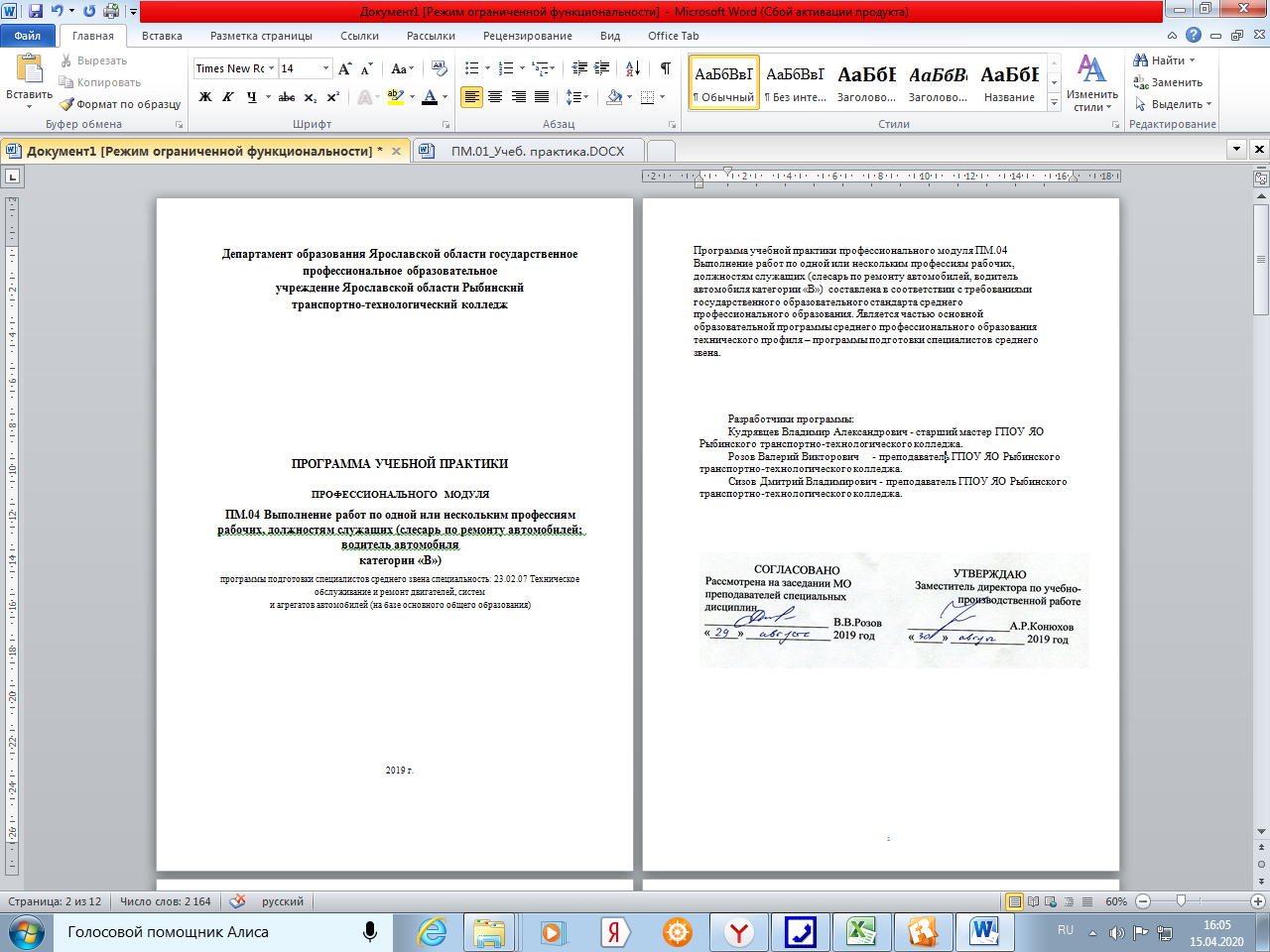 Область применения программы:Программа учебной практики является частьюо сновной профессиональной образовательной программы в соответствии с ФГОС СПО по профессиональному модулю «Выполнение работ по одной или нескольким профессиям рабочих, должностям служащих. Выполнение работ по профессии «Водитель категории «В» в части освоения специальности 23.02.07 «Техническое обслуживание и ремонт двигателей, систем и агрегатов автомобилей» и вида деятельности (ВД): выполнение работ по профессии «Водитель категории «В».Цели и задачи учебной практики:Формирование у обучающихся умений, приобретение первоначального профессионального практического опыта в рамках модуля ППССЗ по виду профессиональной деятельности «Выполнение работ по профессии «Водитель» для последующего овладения указанным видам профессиональной и соответствующим общих и профессиональных компетенций по профессии «Водитель». С целью овладения указанным видом деятельности и соответствующими профессиональными компетенциями обучающийся в ходе освоения профессионального модуля должен:устранять возникшие во время эксплуатации транспортных средств мелкие неисправности, не требующие разборки узлов и агрегатов, с соблюдением требований техники безопасности; соблюдать режим труда и отдыха;обеспечивать прием, размещение, крепление и перевозку грузов;
получать, оформлять и сдавать путевую и транспортную документацию;
принимать возможные меры для оказания первой помощи пострадавшим
при дорожно-транспортных происшествиях;
соблюдать требования по транспортировке пострадавших;
использовать средства пожаротушения.	1.3. Количество часов на освоение программы учебной практики:172 часа, в том числе: «Выполнение работ по профессии «Водитель категории «В » - 64 ч.з2. РЕЗУЛЬТАТЫ ОСВОЕНИЯ ПРОГРАММЫ УЧЕБНОЙ ПРАКТИКИРезультатом освоения программы учебной практики является сформированность у обучающихся первоначальных практических профессиональных умений в рамках модуля ГШССЗ по виду профессиональной деятельности (ВД) ПМ. 04 «Выполнение работ по одной или нескольким профессиям рабочих, должностям служащих. Выполнение работ по профессии «Водитель категории «В», необходимых для последующего  освоения  ими  профессиональных  (ПК)  и  общих (ОК)3. ТЕМАТИЧЕСКИЙ ПЛАН И СОДЕРЖАНИЕ УЧЕБНОЙ ПРАКТИКИ3.1. Тематический план учебной практики4. УСЛОВИЯ РЕАЛИЗАЦИИ ПРОГРАММЫ УЧЕБНОЙ ПРАКТИКИ4.1.	Организационно-педагогические условия реализации программыОбучение вождению проводится мастером производственного обучения индивидуально с каждым обучающимся в соответствии с графиком очередности обучения вождению.Обучение вождению состоит из первоначального обучения вождению и обучения практическому вождению на учебных маршрутах в условиях дорожного движения.Первоначальное обучение вождению транспортных средств проводиться на закрытой площадке (автодроме).К обучению практическому вождению в условиях дорожного движения допускаются лица, имеющие первоначальные навыки управления транспортным средством, представившие медицинскую справку установленного образца и знающие требования правил дорожного движения.Обучение практическому вождению в условиях дорожного движения проводится на учебных маршрутах, утвержденных директором Колледжа.На занятии по вождению обучающий (мастер производственного обучения) должен иметь при себе документ на право обучения вождению транспортного средства данной категории, а также удостоверение на право управления транспортным средством соответствующей категории.Информационное обеспечение обучения Переченьрекомендуемых учебных изданий Основные источники:Нерсесян В.И. Производственное обучение по профессии «Автомеханик»: учебное пособие. - М.:ИЦ «Академия», 2017.Правила дорожного движения Российской Федерации. Официальный текст, 2018г.Основные положения по допуску транспортных средств к эксплуатации и обязанности должностных лиц по обеспечению безопасности дорожного движения. Официальный текст, 2018г.Перечень неисправностей и условий, при которых запрещается эксплуатация транспортных средств. Официальный текст, 2018г.Кодекс РФ об административных правонарушениях. Официальный текст, 2018 г.Уголовный кодекс РФ. Официальный текст, 2018 г.Гражданский кодекс РФ. Официальный текст, 2018 г.4.2.	Общие требования к организации образовательного процесса.Учебная практика УП 04. проводится образовательным учреждением при освоении студентами профессиональных компетенций в рамках профессионального модуля ПМ.04 ««Выполнение работ по одной или нескольким профессиям рабочих, должностям служащих. Выполнение работ по профессии «Водитель категории «В»» и реализуется в соответствии с учебным планом и графиком проведения практик концентрированно в несколько периодов.6. КОНТРОЛЬ И ОЦЕНКА РЕЗУЛЬТАТОВ ОСВОЕНИЯПРОГРАММЫ УЧЕБНОЙ ПРАКТИКИТекущий контроль результатов прохождения учебной практики представляет собой: ежедневный контроль посещаемости практики (с отметкой в журнале практики), наблюдение за выполнением видов работ на практике и контроль их качества.Форма    промежуточной    аттестации    по    учебной практике дифференцированный зачет.Результатами прохождения учебной практики и объектами оценки являются умения, приобретенный первоначальный практический опыт, ПК и ОК. При прохождении УП результаты обучения по ПМ могут осваиваться как полностью (все умения, практический опыт, ПК и ОК), так и частично (часть умений, отдельный практический опыт, отдельные компетенции).ПАСПОРТ ПРОГРАММЫ ПРОИЗВОДСТВЕННОЙ ПРАКТИКИ1.1.	Область	применения	программы:Программа учебной практики является частью основной профессиональной образовательной программы в соответствии с ФГОС СПО по профессии: «Слесарь по ремонту автомобилей» в части освоения специальности 23.02.07 «Техническое обслуживание и ремонт двигателей, систем и агрегатов автомобилей» и вида деятельности (ВД): выполнение работ по рабочей профессии «Слесарь по ремонту автомобилей».1.2. Цели и задачи учебной практики: Формирование у обучающихся умений, приобретение первоначального профессионального практического опыта в рамках модуля ППССЗ по виду профессиональной деятельности «Выполнение работ по профессии «Слесарь по ремонту автомобилей» для последующего овладения указанным видам профессиональной и соответствующим общих и профессиональных компетенций по профессии «Слесарь по ремонту автомобилей». С целью овладения указанным видом деятельности и соответствующими профессиональными компетенциями обучающийся в ходе освоения профессионального модуля должен:выполнять  крепежные  работы  при  первом  и  втором  техническомобслуживании, устранять мелкие неисправностиосуществлять	ремонт	и	сборку	грузовых	автомобилей,	кромеспециальных  дизельных,  легковых  автомобилей,  автобусов  до  9,5метров и мотоцикловвыполнять крепежные работы резьбовых соединений при техническом обслуживании с заменой изношенных деталей определять и устранять неисправности в работе узлов, механизмов, приборов автомобилей автобусовзнать:порядок сборки, основные приемы выполнения работ по разборкеотдельных простых узлов;наименование, маркировка и назначение металлов, масел, топлива,тормозной жидкости, моющих составовосновные	сведения	об	устройстве,	правила	разборки	и	сборкиавтомобиля	и	мотоциклов,	ремонт	деталей,	узлов,	агрегатов	иприборовпорядок сборки простых узловприемы	способы	разделки,	сращивания,	изоляции	и	пайкиэлектропроводовосновные виды электротехнических и изоляционных материалов, ихсвойства и назначениеспособы выполнения крепежных работ и объема первого и второготехнического обслуживанияназначение	и	правила	применения,	наиболее	распространенныхуниверсальных	и	специальных	приспособлений	и	контрольно-измерительных инструментовосновные механические свойства обрабатываемых материаловправила применения электроинструментаосновы электротехники и технологии металловустройство	и	назначение	узлов,	агрегатов	и	приборов	среднейсложностиосновные приемы разборки, сборки, снятия и установки приборов иагрегатов электрооборудованиярегулировочные крепежные работытипичные неисправности системы электрооборудования, способы их обнаружения и устранения, назначение и основные свойства материалов, применяемых при ремонте электрооборудования1.3. Количество часов на освоение программы учебной практики:Всего - 108 часов.2. РЕЗУЛЬТАТЫ ОСВОЕНИЯ ПРОГРАММЫ ПРОИЗВОДСТВЕННОЙПРАКТИКИ ПП.04Результатом освоения программы производственной практики являетсяформирование у обучающихся первоначальных практических профессиональных умений в рамках модулей ППССЗ виду профессиональной деятельности (ВД): выполнение работ по рабочей профессии «Слесарь по ремонту автомобилей», необходимых для последующего освоения ими профессиональных (ПК) и общих (ОК) компетенций по профессии.ТЕМАТИЧЕСКИЙ ПЛАН И СОДЕРЖАНИЕУЧЕБНОЙ ПРАКТИКИ3.1. Тематический план учебной практики3.2. Содержание производственной практикиУСЛОВИЯ РЕАЛИЗАЦИИ ПРОГРАММЫ ПРОИЗВОДСТВЕННОЙПРАКТИКИ4.1.	Требования	к	минимальному	материально-техническомуобеспечениюПроизводственная практика проводиться в организациях, направление деятельности которых соответствует профилю подготовки обучающихся специальности 23.02.07 «Техническое обслуживание и ремонт двигателей, систем и агрегатов автомобилей».Закрепление баз практики осуществляется администрацией Учреждения на основе договоров социального партнерства с предприятиями и организациями, независимо от их организационно - правовых форм собственности.4.2. Общие требования к организации образовательного процессаПлан-график проведения практики.Приказ о прохождении производственной практики.Положение о производственной практике студентов, осваивающих основные профессиональные образовательные программы среднего профессионального образования.Программа производственной практики профессионального модуля ПМ.04 «Выполнение работ по одной или нескольким профессиям рабочих, должностям служащих. Выполнение работ по профессии «Слесарь по ремонту автомобилей»Методические рекомендации по написанию и сдаче отчетов по итогам прохождения производственной практики студентами ГБПОУ НО «Краснобаковский лесной колледж».Кадровое обеспечение образовательного процесса Директор образовательного учреждения:осуществляет общее руководство и контроль практикой;утверждает план-график проведения практики.Заведующий отделом практического обучениясоставляет план-график проведения практики;осуществляет методическое руководство и контроль деятельностью всех лиц, участвующих в организации и проведении практики; -участвует в оценке общих и профессиональных компетенций студента, освоенных им в ходе прохождения производственной практики;контролирует ведение документации по практике.Методист:-осуществляет методическое руководство по созданию программ производственной практики по специальности 23.02.07 «Техническое обслуживание и ремонт двигателей, систем и агрегатов автомобилей»Руководитель производственной практики от образовательной организации:-проводит индивидуальные или групповые консультации в ходе практики;-участвует в оценке общих и профессиональных компетенций студента, освоенных им в ходе прохождения производственной практики.-контролирует ведение документации по практике.Руководитель практики от предприятия - (наставник, специалист предприятия):-оказывает студенту(-ам) помощь в выполнении ими программы практики, помогает обеспечить их рабочими местами, необходимым имуществом, информацией, служебной и иной документацией и бланками;-предоставляет возможность ознакомиться со служебными документамиобъеме заданий, указанных в программе данной практики, необходимых студенту (-ам);по итогам практики (совместно с руководителем практики от ГБПОУ НО «КБЛК») подготовить и оформить необходимую отчетную документацию (аттестационные листы, отзывы о прохождении практики студентом(-ами), утвердить дневники прохождения практики).Перечень рекомендуемых учебных изданий:Карагодин В.И. Ремонт автомобилей и двигателей: учебник для студентов сред. проф. образований /В.И. Карагодин, Н.Н. Митрохин. - 14-е изд., стер. - М.: издательский центр «Академия», 2017. - 496с.Власов В. М. Техническое обслуживание и ремонт автомобилей: учебник для СПО/ В. М. Власов, С. В. Жанказиев, С. М. Круглов; под ред. В. М. Власова. – 9-е изд., стер. – М.: Издательский центр «Академия». 2017. – 432с.Перечень дополнительной литературы:Вереина Л.И. Техническая механика: учебное пособие / Л.И. Вереина,- 6изд., стер. – М.: Издательский центр «Академия», 2014, (6-е изд., стер.), «Академия», 2014г.Интернет ресурсы:Информационный портал «Охрана труда в России» - http://yandex.ru.Рос Кодекс. Кодексы и Законы РФ 2017 [Электронный ресурс]. – Режим доступа: http://www.roskodeks.ru, свободный. – Загл.с экрана.КОНТРОЛЬ И ОЦЕНКА РЕЗУЛЬТАТОВ ОСВОЕНИЯ ПРОГРАММЫ ПРОИЗВОДСТВЕННОЙ ПРАКТИКИТекущий контроль результатов прохождения производственной практики представляет собой: ежедневный контроль посещаемости практики, наблюдение за выполнением видов работ на практике и оценка их качества, отраженные в дневнике по производственной практике.Практика завершается дифференцированным зачетом при условии положительного аттестационного листа по практике руководителей практики от организации и образовательной организации об уровне освоения профессиональных компетенций; наличия положительной характеристики организации на студента по освоению общих компетенций в период прохождения практики; полноты и своевременности представления дневника практики и отчета о практике в соответствии с заданием на практику.Дифференцированный зачет по производственной практике проводится в форме собеседования, с учетом отчетной документации по производственной практике.Аттестация по итогам производственной практики проводится с учетомрезультатов ее прохождения, подтверждаемых документами соответствующих организаций.Результатами прохождения производственной практики и объектами оценки являются приобретенный практический опыт, ПК и ОК, которые должны быть освоены на практике в полном объеме в соответствии с требованиями ФГОС и программой ПМ.Формы и методы контроля и оценки результатов обучения должны позволять проверять у обучающихся не только сформированность профессиональных компетенций, но и развитие общих компетенций и обеспечивающих их умений.вдТребования к умениямВыполнениеработ попрофессии«Водителькатегории«В».иметь практический опыт:безопасного управления транспортными средствами в различных дорожных и метеорологических условиях, уверенно действовать в нештатных ситуацияхвыполнять контрольный осмотр транспортных средств перед выездом и при выполнении поездки.заправлять транспортные средства горюче-смазочными материалами и специальными жидкостями с соблюдением экологических требований, устранять возникшие во время эксплуатации транспортных средств мелкие неисправности, не требующие разборки узлов и агрегатов, с соблюдением требований техники безопасности, соблюдать режим труда и отдыха.обеспечивать прием, размещение, крепление и перевозку грузовполучать, оформлять и сдавать путевую и транспортную документациюпринимать возможные меры для оказания первой помощи пострадавшимпридорожно-транспортных происшествияхсоблюдать требования по транспортировке пострадавшихиспользовать средства пожаротушения.уметь:соблюдать Правила дорожного движения;безопасно управлять транспортными средствами в различных дорожныхи метеорологических условиях;уверенно действовать в нештатных ситуациях;выполнять контрольный осмотр транспортных средств перед выездом и при выполнении поездки;заправлять транспортные средства горюче-смазочными материалами и специальными жидкостями с соблюдением экологических требований;КодНаименование результата обученияПК 4.5.Управлять автомобилями категории «В»ПК 4.6.Выполнять работы по транспортировке грузов и пассажиров.ПК 4.7.Осуществлятьтехническоеобслуживание                транспортных средств в пути следованияПК 4.8.Устранять мелкие не исправности, возникающие   во время эксплуатации транспортных средств.ПК 4.9.Работать с документацией установленной формыПК 4.10.Проводить первоочередные мероприятия на месте дорожно-транспортного происшествияОК01.Выбирать способы решения задач профессиональной деятельности, применительно к различным контекстам.ОК 02Осуществлять поиск, анализ и интерпретацию информации, необходимой для выполнения задач профессиональной деятельности.ОК 03Планировать и реализовывать собственное профессиональное и личностное развитие.ОК 04Работать в коллективе и команде, эффективно взаимодействовать с коллегами, руководством, клиентами.ОК 05Осуществлять устную и письменную коммуникацию на государственном языке с учетом особенностей социального и культурного контекста.ОК 06Проявлять гражданско-патриотическую позицию, демонстрировать осознанное поведение на основе традиционных общечеловеческих ценностей.ОК 07Содействовать сохранению окружающей среды, ресурсосбережению, эффективно действовать в чрезвычайных ситуациях.ОК 08Использовать средства физической культуры для сохранения и укрепления здоровья в процессе профессиональной деятельности и поддержания необходимого уровня физической подготовленности.ОК 09Использовать информационные технологии в профессиональной деятельности.ОК 10Пользоваться профессиональной документацией на государственном и иностранном языке.ОК 11Планировать предпринимательскую деятельность в профессиональной сфере.Планировать предпринимательскую деятельность в профессиональной сфере.Код ПККод инаименованияпрофессиональныхмодулейВиды работНаименован ия тем учебной практикиКоличествочасов потемам12356ПК. 4.5ПК. 4.10ПМ. 04«Выполнение работ поодной илинесколькимпрофессиямрабочих,должностямслужащих.Выполнениеработ попрофессии«Водителькатегории«В»»Посадка, действия органами управленияПуск двигателя, начало движения,переключение передач в восходящем порядке,переключение передач в нисходящем порядке,остановка, выключение двигателяНачало движения, движение по кольцевомумаршруту, остановка в заданном месте сприменением различных способов торможенияПовороты в движении, разворот для движенияв обратном направлении, проезд перекрестка ипешеходного переходаДвижение задним ходомДвижение в ограниченных проездах, сложноеманеврированиеДвижение с прицепомТема       1.Первоначальноеобучение вождению25ПК. 4.5ПК. 4.10ПМ. 04«Выполнение работ поодной илинесколькимпрофессиямрабочих,должностямслужащих.Выполнениеработ попрофессии«Водителькатегории«В»»Подготовка к началу движения, выезд на дорогу с прилегающей территории. Движение в транспортном потоке, на поворотах, подъемах и спусках. Остановка и начало движения на различных участках дороги и в местах стоянки. Перестроения, повороты, разворот вне перекрестка.Опережение, обгон, объезд препятствия и встречный разъезд. Движение по мостам и путепроводам. Проезд мест остановок маршрутных транспортных средств, пешеходных переходов. Проезд железнодорожных переездов. Проезд регулируемых и нерегулируемых перекрестков в прямом направлении, с поворотами направо и налево, разворотом для движения в обратном направлении. Движение в транспортном потоке вне населенного пункта.Движение в темное время суток (в условиях недостаточной видимости).Тема 2.Вождениепомаршрутам с   малой и большой интенсивное тью35Подготовка к началу движения, выезд на дорогу с прилегающей территории. Движение в транспортном потоке, на поворотах, подъемах и спусках. Остановка и начало движения на различных участках дороги и в местах стоянки. Перестроения, повороты, разворот вне перекрестка.Опережение, обгон, объезд препятствия и встречный разъезд. Движение по мостам и путепроводам. Проезд мест остановок маршрутных транспортных средств, пешеходных переходов. Проезд железнодорожных переездов. Проезд регулируемых и нерегулируемых перекрестков в прямом направлении, с поворотами направо и налево, разворотом для движения в обратном направлении. Движение в транспортном потоке вне населенного пункта.Движение в темное время суток (в условиях недостаточной видимости).Диф<|>еренцированный зачет>еренцированный зачет>еренцированный зачет2Всего часовВсего часов64Опережение, обгон, объезд препятствия и встречный разъезд.Движение по мостам и путепроводам.Тема 2.2. Обучение вождению по маршрутам с большой интенсивностью.Проезд мест остановок маршрутных транспортных средств, пешеходных переходов.22Тема 2.2. Обучение вождению по маршрутам с большой интенсивностью.Проезд железнодорожных переездов.22Тема 2.2. Обучение вождению по маршрутам с большой интенсивностью.Проезд регулируемых и нерегулируемых перекрестков в прямом направлении, с поворотами направо и налево, разворотом для движения в обратном направлении.22Тема 2.2. Обучение вождению по маршрутам с большой интенсивностью.Движение в транспортном потоке вне населенного пункта.22Тема 2.2. Обучение вождению по маршрутам с большой интенсивностью.Движение в условиях недостаточной видимости.22Итого62дифференцированный зачетдифференцированный зачет2Результаты обучения(освоенные умения в рамках ВД)Основные показатели оценки результатаФормы и методы контроля и оценкиПК 4.5 Управлять автомобилями категории «В»соблюдение Правил дорожного движения; безопасное    управление транспортными средствамив различныхдорожныхи метеорологических условияхТекущая форма контроля наблюдение; -экспертная оценка решенияситуационных задач;Промежуточная дифференцированный зачетПК 4.6. Выполнять работы потранспортировке грузов и пассажиров.уверенное действиев                            нештатных ситуациях;управление своим эмоциональным состоянием, уважение прав других участников дорожногодвижения,    конструктивное разрешение межличностныхконфликтов, возникших между участниками дорожного движения обеспечение приёма, размещения, крепления и перевозки грузов, соблюдение режимов труда иотдыха.Текущая форма контроля наблюдение; -экспертная оценка решенияситуационных задач;Промежуточная дифференцированный зачетПК 4.7. Осуществлять техническоеВыполнение                      контрольного осмотраТекущая форма контроля наблюдение; -экспертная оценка решенияситуационных задач;Промежуточная дифференцированный зачетобслуживание транспортныхсредств впути следованиятранспортных средств перед выездом и привыполнении поездки;заправка транспортных средств горюче-смазочными материалами и специальными жидкостями с соблюдением экологическихтребований.ПК 4.8. УстранятьПК 4.8. УстранятьПК 4.8. Устранятьустранение возникших во время эксплуатации транспортных средств мелких неисправностей,Текущая формаТекущая формаТекущая формаТекущая формамелкие немелкие немелкие ненеконтроляконтроляконтроляконтроляисправности,исправности,исправности,требующих разборки узлов и агрегатов, с соблюде-наблюдение;наблюдение;наблюдение;наблюдение;возникающие вовозникающие вовозникающие вонием требований техники безопасности.-экспертная оценка-экспертная оценка-экспертная оценка-экспертная оценкавремя эксплуатациивремя эксплуатациивремя эксплуатациирешениярешениярешениярешениятранспортныхтранспортныхтранспортныхситуационныхситуационныхситуационныхситуационныхсредств.средств.средств.задач;задач;задач;задач;ПК 4.9. Работать сПК 4.9. Работать сПК 4.9. Работать сПолучение, оформление и сдача путевой итранспортнойПромежуточнаяПромежуточнаяПромежуточнаяПромежуточнаядокументациейдокументациейдокументациейдокументации.дифференцированныдифференцированныдифференцированныдифференцированныустановленнойустановленнойустановленнойй зачетй зачетй зачетй зачетформыформыформыПК. 4.10. Проводить первоочередные мероприятия на месте дорожно-транспортного происшествияПК. 4.10. Проводить первоочередные мероприятия на месте дорожно-транспортного происшествияКомплектацию аптечки, назначение и правила применения    входящих     в    её состав средств;Приёмы и последовательность действий по оказанию              первой помощи пострадавшим при дорожно-транспортных происшествиях;Правила применения средств пожаротушения.Комплектацию аптечки, назначение и правила применения    входящих     в    её состав средств;Приёмы и последовательность действий по оказанию              первой помощи пострадавшим при дорожно-транспортных происшествиях;Правила применения средств пожаротушения.Комплектацию аптечки, назначение и правила применения    входящих     в    её состав средств;Приёмы и последовательность действий по оказанию              первой помощи пострадавшим при дорожно-транспортных происшествиях;Правила применения средств пожаротушения.Комплектацию аптечки, назначение и правила применения    входящих     в    её состав средств;Приёмы и последовательность действий по оказанию              первой помощи пострадавшим при дорожно-транспортных происшествиях;Правила применения средств пожаротушения.Формы и методы контроля и оценки результатов обучения должны позволять проверять у обучающихся не только сформированность профессиональных компетенций, но и развитие общих компетенций и обеспечивающих их умений.Формы и методы контроля и оценки результатов обучения должны позволять проверять у обучающихся не только сформированность профессиональных компетенций, но и развитие общих компетенций и обеспечивающих их умений.Формы и методы контроля и оценки результатов обучения должны позволять проверять у обучающихся не только сформированность профессиональных компетенций, но и развитие общих компетенций и обеспечивающих их умений.Формы и методы контроля и оценки результатов обучения должны позволять проверять у обучающихся не только сформированность профессиональных компетенций, но и развитие общих компетенций и обеспечивающих их умений.Формы и методы контроля и оценки результатов обучения должны позволять проверять у обучающихся не только сформированность профессиональных компетенций, но и развитие общих компетенций и обеспечивающих их умений.Формы и методы контроля и оценки результатов обучения должны позволять проверять у обучающихся не только сформированность профессиональных компетенций, но и развитие общих компетенций и обеспечивающих их умений.Формы и методы контроля и оценки результатов обучения должны позволять проверять у обучающихся не только сформированность профессиональных компетенций, но и развитие общих компетенций и обеспечивающих их умений.Формы и методы контроля и оценки результатов обучения должны позволять проверять у обучающихся не только сформированность профессиональных компетенций, но и развитие общих компетенций и обеспечивающих их умений.Формы и методы контроля и оценки результатов обучения должны позволять проверять у обучающихся не только сформированность профессиональных компетенций, но и развитие общих компетенций и обеспечивающих их умений.Результаты(освоенные общие компетенции)Результаты(освоенные общие компетенции)Основные показатели оценки результатаОсновные показатели оценки результатаОсновные показатели оценки результатаОсновные показатели оценки результатаФормы и методы контроля и оценкиФормы и методы контроля и оценкиФормы и методы контроля и оценкиОК1. Понимать сущность и социальную значимость своей будущей профессии, проявлять     к ней устойчивый интерес.ОК1. Понимать сущность и социальную значимость своей будущей профессии, проявлять     к ней устойчивый интерес.- регулярное участие в мероприятиях, в соответствии с тематикой модуля; -активное участие в семинарах по направлению модуля;-наличие положительных отзывов по итогам учебной практики;- регулярное участие в мероприятиях, в соответствии с тематикой модуля; -активное участие в семинарах по направлению модуля;-наличие положительных отзывов по итогам учебной практики;- регулярное участие в мероприятиях, в соответствии с тематикой модуля; -активное участие в семинарах по направлению модуля;-наличие положительных отзывов по итогам учебной практики;- регулярное участие в мероприятиях, в соответствии с тематикой модуля; -активное участие в семинарах по направлению модуля;-наличие положительных отзывов по итогам учебной практики;наблюдение и экспертная оценка на практических занятиях     и в процессе учебной практики.наблюдение и экспертная оценка на практических занятиях     и в процессе учебной практики.наблюдение и экспертная оценка на практических занятиях     и в процессе учебной практики.ОК2. Организовывать собственную деятельность, выбирать типовые методы   и способы выполнения профессиональных задач,   оценивать их эффективность и качество.ОК2. Организовывать собственную деятельность, выбирать типовые методы   и способы выполнения профессиональных задач,   оценивать их эффективность и качество.- рациональность планирования и организации деятельности по выполнению профессиональной задачи в области организации и проведения всех видов охоты; -обоснованная оценка эффективности и качества выполнения профессиональных задач;-своевременное устранение собственных ошибок при выполнении производственных задач;-своевременность сдачи заданий, отчетов и пр.- рациональность планирования и организации деятельности по выполнению профессиональной задачи в области организации и проведения всех видов охоты; -обоснованная оценка эффективности и качества выполнения профессиональных задач;-своевременное устранение собственных ошибок при выполнении производственных задач;-своевременность сдачи заданий, отчетов и пр.- рациональность планирования и организации деятельности по выполнению профессиональной задачи в области организации и проведения всех видов охоты; -обоснованная оценка эффективности и качества выполнения профессиональных задач;-своевременное устранение собственных ошибок при выполнении производственных задач;-своевременность сдачи заданий, отчетов и пр.- рациональность планирования и организации деятельности по выполнению профессиональной задачи в области организации и проведения всех видов охоты; -обоснованная оценка эффективности и качества выполнения профессиональных задач;-своевременное устранение собственных ошибок при выполнении производственных задач;-своевременность сдачи заданий, отчетов и пр.-	наблюдение; -экспертная оценкарешенияситуационныхзадач;наблюдение и экспертная оценка в процессе учебной практики;-	самооценка.-	наблюдение; -экспертная оценкарешенияситуационныхзадач;наблюдение и экспертная оценка в процессе учебной практики;-	самооценка.-	наблюдение; -экспертная оценкарешенияситуационныхзадач;наблюдение и экспертная оценка в процессе учебной практики;-	самооценка.ОКЗ. Принимать решения в стандартных и нестандартных ситуациях и нести за них ответственность.ОКЗ. Принимать решения в стандартных и нестандартных ситуациях и нести за них ответственность.-	успешное прохождение учебной практики;-	правильность принятия обоснованного решения в стандартных и нестандартных ситуациях.-	успешное прохождение учебной практики;-	правильность принятия обоснованного решения в стандартных и нестандартных ситуациях.-	успешное прохождение учебной практики;-	правильность принятия обоснованного решения в стандартных и нестандартных ситуациях.-	успешное прохождение учебной практики;-	правильность принятия обоснованного решения в стандартных и нестандартных ситуациях.-наблюдение;оценкавыполнения заданий.-наблюдение;оценкавыполнения заданий.-наблюдение;оценкавыполнения заданий.ОК4. Осуществлятьпоиск ииспользованиеинформации,необходимой дляэффективноговыполненияпрофессиональныхзадач,профессионального и личностного развития.ОК4. Осуществлятьпоиск ииспользованиеинформации,необходимой дляэффективноговыполненияпрофессиональныхзадач,профессионального и личностного развития.- использование различных источников для получения необходимой информации в процессе выполнения профессиональных задач профессионального модуля.- использование различных источников для получения необходимой информации в процессе выполнения профессиональных задач профессионального модуля.- использование различных источников для получения необходимой информации в процессе выполнения профессиональных задач профессионального модуля.- использование различных источников для получения необходимой информации в процессе выполнения профессиональных задач профессионального модуля.-подготовкарефератов,докладов.-подготовкарефератов,докладов.-подготовкарефератов,докладов.ОК4. Осуществлятьпоиск ииспользованиеинформации,необходимой дляэффективноговыполненияпрофессиональныхзадач,профессионального и личностного развития.ОК4. Осуществлятьпоиск ииспользованиеинформации,необходимой дляэффективноговыполненияпрофессиональныхзадач,профессионального и личностного развития.0К5. Использовать информационно-коммуникационные технологии в профессиональной деятельности.- использование и ИКТ для решения задач связанных с профессиональной деятельности в рамках профессионального модуля.- использование и ИКТ для решения задач связанных с профессиональной деятельности в рамках профессионального модуля.- использование и ИКТ для решения задач связанных с профессиональной деятельности в рамках профессионального модуля.- использование и ИКТ для решения задач связанных с профессиональной деятельности в рамках профессионального модуля.-   наблюдение за навыками работы в локальных информационных сетях.-   наблюдение за навыками работы в локальных информационных сетях.ОК6.     Работать в коллективе и команде, эффективно общаться с коллегами, руководством, потребителями.-	оценка коммуникативных качеств руководителем учебной практики;-	успешное выполнение групповых заданий при освоении программы профессионального модуля;-	четкое выполнение обязанностей при работе в команде и (или) выполнении задания в группе.-	оценка коммуникативных качеств руководителем учебной практики;-	успешное выполнение групповых заданий при освоении программы профессионального модуля;-	четкое выполнение обязанностей при работе в команде и (или) выполнении задания в группе.-	оценка коммуникативных качеств руководителем учебной практики;-	успешное выполнение групповых заданий при освоении программы профессионального модуля;-	четкое выполнение обязанностей при работе в команде и (или) выполнении задания в группе.-	оценка коммуникативных качеств руководителем учебной практики;-	успешное выполнение групповых заданий при освоении программы профессионального модуля;-	четкое выполнение обязанностей при работе в команде и (или) выполнении задания в группе.-	наблюдение за рольюобучающихся в группе;-	наблюдение во время учебной практики;-	наблюдение за рольюобучающихся в группе;-	наблюдение во время учебной практики;ОК7. Брать на себя ответственность за работу членов команды(подчиненных), за результат выполнения задания.- рациональность организации деятельности и проявление инициативы в условиях командной работы;-выполнение самоанализа и коррекции результатов собственной работы в соответствии с поставленными задачами.- рациональность организации деятельности и проявление инициативы в условиях командной работы;-выполнение самоанализа и коррекции результатов собственной работы в соответствии с поставленными задачами.- рациональность организации деятельности и проявление инициативы в условиях командной работы;-выполнение самоанализа и коррекции результатов собственной работы в соответствии с поставленными задачами.- рациональность организации деятельности и проявление инициативы в условиях командной работы;-выполнение самоанализа и коррекции результатов собственной работы в соответствии с поставленными задачами.- деловые игры, моделирование социальных и профессиональных ситуаций.- деловые игры, моделирование социальных и профессиональных ситуаций.ОК8. Самостоятельно определять задачи профессионального и личностного развития, заниматься самообразованием, осознанно планировать повышение квалификации.-	осуществление самостоятельного профессионально-ориентированного выбора тематики творческих работ (рефератов, докладов и т.д.);-	результативность самостоятельной работы при изучении профессионального модуля.-	осуществление самостоятельного профессионально-ориентированного выбора тематики творческих работ (рефератов, докладов и т.д.);-	результативность самостоятельной работы при изучении профессионального модуля.-	осуществление самостоятельного профессионально-ориентированного выбора тематики творческих работ (рефератов, докладов и т.д.);-	результативность самостоятельной работы при изучении профессионального модуля.-	осуществление самостоятельного профессионально-ориентированного выбора тематики творческих работ (рефератов, докладов и т.д.);-	результативность самостоятельной работы при изучении профессионального модуля.- открытые защиты творческих и проектных работ; -контроль графика выполнения индивидуальной самостоятельной работыобучающегося;- открытые защиты творческих и проектных работ; -контроль графика выполнения индивидуальной самостоятельной работыобучающегося;ОК9.Ориентироваться в условиях частой смены технологии в профессиональной деятельности.- регулярное отслеживание новой информации в области профессиональной деятельности.- регулярное отслеживание новой информации в области профессиональной деятельности.- регулярное отслеживание новой информации в области профессиональной деятельности.- регулярное отслеживание новой информации в области профессиональной деятельности.-учебно-практические конференции; -конкурсы профессионального мастерства.-учебно-практические конференции; -конкурсы профессионального мастерства.ОК 10 Пользоваться профессиональной документацией на государственном и иностранном языке.- эффективность использования в профессиональной деятельности необходимой технической документации, в том числе на английском языке.- эффективность использования в профессиональной деятельности необходимой технической документации, в том числе на английском языке.- эффективность использования в профессиональной деятельности необходимой технической документации, в том числе на английском языке.- эффективность использования в профессиональной деятельности необходимой технической документации, в том числе на английском языке.-наблюдение;оценкавыполнения заданий.-наблюдение;оценкавыполнения заданий.ОК11 .Планировать предпринимательскую деятельность в профессиональной сфере.- эффективно планировать и организовывать работу производственного поста, участка; проводить проверку качества выполняемых работ; оценку экономической эффективности производственной деятельности; обеспечении безопасности труда на производственном- эффективно планировать и организовывать работу производственного поста, участка; проводить проверку качества выполняемых работ; оценку экономической эффективности производственной деятельности; обеспечении безопасности труда на производственном- эффективно планировать и организовывать работу производственного поста, участка; проводить проверку качества выполняемых работ; оценку экономической эффективности производственной деятельности; обеспечении безопасности труда на производственном- эффективно планировать и организовывать работу производственного поста, участка; проводить проверку качества выполняемых работ; оценку экономической эффективности производственной деятельности; обеспечении безопасности труда на производственномМоделирование предпринимательск ой деятельности.Моделирование предпринимательск ой деятельности.участке.участке.участке.участке.ВДТребования к умениямТребования к умениямТребования к умениямТребования к умениямиметь практический опыт:иметь практический опыт:иметь практический опыт:-  слесарных  работ  (рубка  зубилом,  резка  ножовкой,  опиливание,-  слесарных  работ  (рубка  зубилом,  резка  ножовкой,  опиливание,-  слесарных  работ  (рубка  зубилом,  резка  ножовкой,  опиливание,-  слесарных  работ  (рубка  зубилом,  резка  ножовкой,  опиливание,-  слесарных  работ  (рубка  зубилом,  резка  ножовкой,  опиливание,-  слесарных  работ  (рубка  зубилом,  резка  ножовкой,  опиливание,-  слесарных  работ  (рубка  зубилом,  резка  ножовкой,  опиливание,-  слесарных  работ  (рубка  зубилом,  резка  ножовкой,  опиливание,-  слесарных  работ  (рубка  зубилом,  резка  ножовкой,  опиливание,зачистка  заусенцев,  промывка,  прогонка  и  нарезание  резьбы,зачистка  заусенцев,  промывка,  прогонка  и  нарезание  резьбы,зачистка  заусенцев,  промывка,  прогонка  и  нарезание  резьбы,зачистка  заусенцев,  промывка,  прогонка  и  нарезание  резьбы,зачистка  заусенцев,  промывка,  прогонка  и  нарезание  резьбы,зачистка  заусенцев,  промывка,  прогонка  и  нарезание  резьбы,зачистка  заусенцев,  промывка,  прогонка  и  нарезание  резьбы,зачистка  заусенцев,  промывка,  прогонка  и  нарезание  резьбы,зачистка  заусенцев,  промывка,  прогонка  и  нарезание  резьбы,сверление отверстий);сверление отверстий);сверление отверстий);-проведениятехническихтехническихизмеренийизмеренийсоответствующимсоответствующимсоответствующиминструментом и приборами;инструментом и приборами;инструментом и приборами;- выполнения ремонта деталей автомобилей- выполнения ремонта деталей автомобилей- выполнения ремонта деталей автомобилей- выполнения ремонта деталей автомобилей- выполнения ремонта деталей автомобилей- выполнения ремонта деталей автомобилей- снятия и установки агрегатов и узлов автомобилей;- снятия и установки агрегатов и узлов автомобилей;- снятия и установки агрегатов и узлов автомобилей;- снятия и установки агрегатов и узлов автомобилей;- снятия и установки агрегатов и узлов автомобилей;- снятия и установки агрегатов и узлов автомобилей;- снятия и установки агрегатов и узлов автомобилей;Выполнение-использованиядиагностическихиспользованиядиагностическихиспользованиядиагностическихиспользованиядиагностическихприборовприборовтехническоготехническогоВыполнениеоборудования;оборудования;работ по рабочейоборудования;оборудования;работ по рабочей- выполнения регламентных работ по техническому обслуживанию- выполнения регламентных работ по техническому обслуживанию- выполнения регламентных работ по техническому обслуживанию- выполнения регламентных работ по техническому обслуживанию- выполнения регламентных работ по техническому обслуживанию- выполнения регламентных работ по техническому обслуживанию- выполнения регламентных работ по техническому обслуживанию- выполнения регламентных работ по техническому обслуживанию- выполнения регламентных работ по техническому обслуживаниюпрофессии- выполнения регламентных работ по техническому обслуживанию- выполнения регламентных работ по техническому обслуживанию- выполнения регламентных работ по техническому обслуживанию- выполнения регламентных работ по техническому обслуживанию- выполнения регламентных работ по техническому обслуживанию- выполнения регламентных работ по техническому обслуживанию- выполнения регламентных работ по техническому обслуживанию- выполнения регламентных работ по техническому обслуживанию- выполнения регламентных работ по техническому обслуживаниюпрофессииавтомобилейавтомобилей«Слесарь поуметь:уметь:ремонтуосуществлять разборку простых узлов автомобилейосуществлять разборку простых узлов автомобилейосуществлять разборку простых узлов автомобилейосуществлять разборку простых узлов автомобилейосуществлять разборку простых узлов автомобилейосуществлять разборку простых узлов автомобилейосуществлять разборку простых узлов автомобилейавтомобилей».осуществлять,осуществлять,резку,обработкуобработкуметалламеталларучнымиавтомобилей».электроинструментом,  проводить  слесарные  работы  по  12  –  14электроинструментом,  проводить  слесарные  работы  по  12  –  14электроинструментом,  проводить  слесарные  работы  по  12  –  14электроинструментом,  проводить  слесарные  работы  по  12  –  14электроинструментом,  проводить  слесарные  работы  по  12  –  14электроинструментом,  проводить  слесарные  работы  по  12  –  14электроинструментом,  проводить  слесарные  работы  по  12  –  14электроинструментом,  проводить  слесарные  работы  по  12  –  14электроинструментом,  проводить  слесарные  работы  по  12  –  14электроинструментом,  проводить  слесарные  работы  по  12  –  14электроинструментом,  проводить  слесарные  работы  по  12  –  14электроинструментом,  проводить  слесарные  работы  по  12  –  14электроинструментом,  проводить  слесарные  работы  по  12  –  14электроинструментом,  проводить  слесарные  работы  по  12  –  14электроинструментом,  проводить  слесарные  работы  по  12  –  14электроинструментом,  проводить  слесарные  работы  по  12  –  14электроинструментом,  проводить  слесарные  работы  по  12  –  14электроинструментом,  проводить  слесарные  работы  по  12  –  14квалитетам.квалитетам.осуществлять сборку, регулировку и испытание агрегатов, узлов иосуществлять сборку, регулировку и испытание агрегатов, узлов иосуществлять сборку, регулировку и испытание агрегатов, узлов иосуществлять сборку, регулировку и испытание агрегатов, узлов иосуществлять сборку, регулировку и испытание агрегатов, узлов иосуществлять сборку, регулировку и испытание агрегатов, узлов иосуществлять сборку, регулировку и испытание агрегатов, узлов иосуществлять сборку, регулировку и испытание агрегатов, узлов иосуществлять сборку, регулировку и испытание агрегатов, узлов иприборов средней сложностиприборов средней сложностиприборов средней сложностиосуществлять очистку, мойку после разборки, смазку деталейосуществлять очистку, мойку после разборки, смазку деталейосуществлять очистку, мойку после разборки, смазку деталейосуществлять очистку, мойку после разборки, смазку деталейосуществлять очистку, мойку после разборки, смазку деталейосуществлять очистку, мойку после разборки, смазку деталейосуществлять очистку, мойку после разборки, смазку деталейосуществлять очистку, мойку после разборки, смазку деталейосуществлять  разделку,  сращивание,  изоляции  пайку  проводов  сосуществлять  разделку,  сращивание,  изоляции  пайку  проводов  сосуществлять  разделку,  сращивание,  изоляции  пайку  проводов  сосуществлять  разделку,  сращивание,  изоляции  пайку  проводов  сосуществлять  разделку,  сращивание,  изоляции  пайку  проводов  сосуществлять  разделку,  сращивание,  изоляции  пайку  проводов  сосуществлять  разделку,  сращивание,  изоляции  пайку  проводов  сосуществлять  разделку,  сращивание,  изоляции  пайку  проводов  сосуществлять  разделку,  сращивание,  изоляции  пайку  проводов  сприборами и агрегатами электрооборудованияприборами и агрегатами электрооборудованияприборами и агрегатами электрооборудованияприборами и агрегатами электрооборудованияприборами и агрегатами электрооборудованияприборами и агрегатами электрооборудованияосуществлять  разборку  и  сборку  агрегатов  электрооборудованияосуществлять  разборку  и  сборку  агрегатов  электрооборудованияосуществлять  разборку  и  сборку  агрегатов  электрооборудованияосуществлять  разборку  и  сборку  агрегатов  электрооборудованияосуществлять  разборку  и  сборку  агрегатов  электрооборудованияосуществлять  разборку  и  сборку  агрегатов  электрооборудованияосуществлять  разборку  и  сборку  агрегатов  электрооборудованияосуществлять  разборку  и  сборку  агрегатов  электрооборудованияосуществлять  разборку  и  сборку  агрегатов  электрооборудованияавтомобилейавтомобилейКодНаименование результата освоения практикиПК4.1Выполнять слесарные работы 12- 14 квалитетам.ПК4.2Определять техническое состояние систем, агрегатов, узлов, приборовавтомобилей.ПК4.3Демонтировать системы, агрегаты, узлы, приборы автомобилей и выполнятькомплекс работ по устранению неисправностей.ПК4.4Собирать, регулировать и испытывать системы, агрегаты, узлы, приборыавтомобилей.ОК 01.Выбирать способы решения задач профессиональной деятельности,применительно к различным контекстам.ОК 02Осуществлять поиск, анализ и интерпретацию информации, необходимой длявыполнения задач профессиональной деятельности.ОК 03Планировать и реализовывать собственное профессиональное и личностноеразвитие.ОК 04Работать в коллективе и команде, эффективно взаимодействовать с коллегами,руководством, клиентами.ОК 05Осуществлять устную и письменную коммуникацию на государственном языке сучетом особенностей социального и культурного контекста.ОК 06Проявлять гражданско-патриотическую позицию, демонстрировать осознанноеповедение на основе традиционных общечеловеческих ценностей.ОК 07Содействовать сохранению окружающей среды, ресурсосбережению, эффективнодействовать в чрезвычайных ситуациях.ОК 08Использовать средства физической культуры для сохранения и укрепленияздоровья в процессе профессиональной деятельности и поддержаниянеобходимого уровня физической подготовленности.ОК 09Использовать информационные технологии в профессиональной деятельности.ОК 10Пользоваться профессиональной документацией на государственном ииностранном языке.ОК 11Планировать предпринимательскую деятельность в профессиональной сфере.КодКод и наименованияНаименования разделов, тем,Наименования разделов, тем,Наименования разделов, тем,Наименования разделов, тем,КоличествоПКпрофессиональныхпроизводственной практикипроизводственной практикипроизводственной практикипроизводственной практикичасов помодулейтемам,разделам1234ПКПМ.04 «ВыполнениеТема1.1.   Ознакомление   с1.1.   Ознакомление   с1.1.   Ознакомление   с64.1-работ по одной илипредприятием.предприятием.4.4несколькимТема1.2.ВыполнениеВыполнение16профессиям рабочих,слесарных работ.слесарных работ.должностямТема1.3.ТехническоеТехническое78служащих.обслуживаниеобслуживаниеиремонтВыполнение работ поавтомобилей.автомобилей.профессии «СлесарьТема1.4.ОформлениеОформление8по ремонтуотчетных документов.отчетных документов.отчетных документов.автомобилей»ИТОГО:ИТОГО:108дифференцированный зачетдифференцированный зачетКод и наименованиеКод и наименованиеКод и наименованиеКод и наименованиеКод и наименованиеКод и наименованиеКод и наименованиеКод и наименованиеСодержание практикиОбъемпрофессиональных модулей ипрофессиональных модулей ипрофессиональных модулей ипрофессиональных модулей ипрофессиональных модулей ипрофессиональных модулей ипрофессиональных модулей ипрофессиональных модулей ипрофессиональных модулей ипрофессиональных модулей ичасовтем производственнойтем производственнойтем производственнойтем производственнойтем производственнойтем производственнойтем производственнойтем производственнойпрактикипрактикипрактикипрактикипрактикипрактикипрактики1123ПМ.04  «Выполнение  работ  поПМ.04  «Выполнение  работ  поПМ.04  «Выполнение  работ  поПМ.04  «Выполнение  работ  поПМ.04  «Выполнение  работ  поПМ.04  «Выполнение  работ  поПМ.04  «Выполнение  работ  поПМ.04  «Выполнение  работ  поПМ.04  «Выполнение  работ  поПМ.04  «Выполнение  работ  по108однойилиилиилиилинесколькимнесколькимнесколькимнесколькимнесколькимпрофессиямпрофессиямпрофессиямрабочих,рабочих,рабочих,рабочих,рабочих,должностямдолжностямдолжностямслужащих.служащих.служащих.служащих.служащих.ВыполнениеВыполнениеВыполнениеработработработпопопрофессии «Слесарь по ремонтупрофессии «Слесарь по ремонтупрофессии «Слесарь по ремонтупрофессии «Слесарь по ремонтупрофессии «Слесарь по ремонтупрофессии «Слесарь по ремонтупрофессии «Слесарь по ремонтупрофессии «Слесарь по ремонтупрофессии «Слесарь по ремонтупрофессии «Слесарь по ремонтуавтомобилей»автомобилей»автомобилей»автомобилей»автомобилей»Тема1.1.1.1.ОзнакомлениеОзнакомлениеОзнакомлениеОзнакомлениеОзнакомлениессОзнакомление    с    организационно-правовой    формой    предприятия,6организационно-правовойорганизационно-правовойорганизационно-правовойорганизационно-правовойорганизационно-правовойорганизационно-правовойорганизационно-правовойорганизационно-правовойсоставление акта обследования предприятия. Прохождение инструктажа поформой предприятия.формой предприятия.формой предприятия.формой предприятия.формой предприятия.формой предприятия.формой предприятия.формой предприятия.технике   безопасности.   Получение   средств  индивидуальной   защиты,ознакомление с рабочим местом.Тема1.2.1.2.1.2.1.2.ВыполнениеВыполнениеВыполнениеВыполнениеВыполнение16слесарных работ.слесарных работ.слесарных работ.слесарных работ.слесарных работ.Тема1.2.11.2.11.2.11.2.1ПлоскостнаяПлоскостнаяПлоскостнаяПлоскостнаяПлоскостнаяПодготовка  поверхности  металла  к  разметке.  Правка  полосового  и8разметка   заготовок.   Правка,разметка   заготовок.   Правка,разметка   заготовок.   Правка,разметка   заготовок.   Правка,разметка   заготовок.   Правка,разметка   заготовок.   Правка,разметка   заготовок.   Правка,разметка   заготовок.   Правка,разметка   заготовок.   Правка,разметка   заготовок.   Правка,листового металла, правка полосы, изогнутой по ребру, Гибка металла.гибка,  рубка,  резка  металла.гибка,  рубка,  резка  металла.гибка,  рубка,  резка  металла.гибка,  рубка,  резка  металла.гибка,  рубка,  резка  металла.гибка,  рубка,  резка  металла.гибка,  рубка,  резка  металла.гибка,  рубка,  резка  металла.гибка,  рубка,  резка  металла.гибка,  рубка,  резка  металла.Рубка металла. Резание металла.Опиливание,Опиливание,Опиливание,распиливаниераспиливаниераспиливаниераспиливаниераспиливаниезаготовок (деталей).заготовок (деталей).заготовок (деталей).заготовок (деталей).заготовок (деталей).заготовок (деталей).заготовок (деталей).заготовок (деталей).Тема1.2.21.2.21.2.21.2.2Притирка.Притирка.Притирка.Притирка.Притирка.Подготовка  к  притирке.  Притирка  широких  плоских  и  конических8Сверление,Сверление,Сверление,зенкованиезенкованиезенкованиезенкованиезенкованиеииповерхностей.  Сверление  отверстий,  заточка  сверла,  развертывание  иразвертываниеразвертываниеразвертываниеразвертываниеразвертываниеотверстий.отверстий.отверстий.отверстий.отверстий.зенкование отверстий.  Подготовка деталей к клепке, склепывание деталейКлепкаКлепкадеталей.деталей.деталей.деталей.НарезаниеНарезаниеНарезаниес помощью клёпальника. Нарезание внутренней и наружней резьбы. Пайкарезьбы, паяние, лужение.резьбы, паяние, лужение.резьбы, паяние, лужение.резьбы, паяние, лужение.резьбы, паяние, лужение.резьбы, паяние, лужение.резьбы, паяние, лужение.резьбы, паяние, лужение.резьбы, паяние, лужение.металла. Лужение поверхности растиранием.ТемаТема1.3.1.3.ТехническоеТехническоеТехническоеТехническое96обслуживаниеобслуживаниеобслуживаниеобслуживаниеиремонтремонтремонтавтомобилей.автомобилей.автомобилей.автомобилей.ТемаТема1.3.1.1.3.1.ТехническоеТехническоеТехническоеТехническоеВыявления   и   устранение    неисправностей   кривошипно-шатунного16обслуживаниеобслуживаниеобслуживаниеобслуживаниеиитекущийтекущийтекущиймеханизма. Выявления неисправностей газораспределительного механизма.ремонтремонткривошипно-кривошипно-кривошипно-кривошипно-ремонтремонткривошипно-кривошипно-кривошипно-кривошипно-Притирка клапанов вручную. Регулировка теплового зазора в клапанном16шатунного,шатунного,шатунного,шатунного,механизме.газораспределительногогазораспределительногогазораспределительногогазораспределительногогазораспределительногогазораспределительногогазораспределительногогазораспределительногогазораспределительногоПроверка  герметичности  системы  охлаждения.  Проверка  термостата.механизмов, систем охлаждениямеханизмов, систем охлаждениямеханизмов, систем охлаждениямеханизмов, систем охлаждениямеханизмов, систем охлаждениямеханизмов, систем охлаждениямеханизмов, систем охлаждениямеханизмов, систем охлаждениямеханизмов, систем охлаждениямеханизмов, систем охлаждениятехническое обслуживание смазочной системы.и смазки двигателя.и смазки двигателя.и смазки двигателя.и смазки двигателя.и смазки двигателя.и смазки двигателя.и смазки двигателя.ТемаТема1.3.2.1.3.2.ТехническоеТехническоеТехническоеТехническоеТехническое    обслуживание    аккумуляторных    батарей.    Выявления16обслуживаниеобслуживаниеобслуживаниеобслуживаниеииремонтремонтремонтнеисправностей генератора и регулятора напряжения. Диагностика системыэлектрооборудованияэлектрооборудованияэлектрооборудованияэлектрооборудованияэлектрооборудованияэлектрооборудованияэлектрооборудованияэлектрооборудованияавтомобилей.автомобилей.автомобилей.автомобилей.ТемаТема1.3.3.1.3.3.ТехническоеТехническоеТехническоеТехническоеДиагностика  неисправностей  сцепления  и  регулировка  свободного  хода16обслуживаниеобслуживаниеобслуживаниеобслуживаниеииремонтремонтремонтсцепления. Выявление неисправностей коробки переключения передач итрансмиссии  автомобилей.трансмиссии  автомобилей.трансмиссии  автомобилей.трансмиссии  автомобилей.трансмиссии  автомобилей.трансмиссии  автомобилей.трансмиссии  автомобилей.трансмиссии  автомобилей.трансмиссии  автомобилей.карданной  передачи.  Выявление  неисправностей  ведущих  мостов  ибортовых редукторов.ТемаТема1.3.4.1.3.4.ТехническоеТехническоеТехническоеТехническоеДиагностика   и   регулирование   рулевого   управления.   Техническое16обслуживаниеобслуживаниеобслуживаниеобслуживаниеииремонтремонтремонтобслуживание   и   устранение   неисправностей   тормозной   системы   срулевогорулевогоуправленияуправленияуправленияуправленияуправленияуправленияуправленияигидравлическим приводом.тормозных систем автомобилей.тормозных систем автомобилей.тормозных систем автомобилей.тормозных систем автомобилей.тормозных систем автомобилей.тормозных систем автомобилей.тормозных систем автомобилей.тормозных систем автомобилей.тормозных систем автомобилей.тормозных систем автомобилей.Техническое  обслуживание  и  устранение  неисправностей  тормозной16системы с пневматическим приводом.Тема 1.4. Составление отчетнойТема 1.4. Составление отчетнойТема 1.4. Составление отчетнойТема 1.4. Составление отчетнойТема 1.4. Составление отчетнойТема 1.4. Составление отчетнойТема 1.4. Составление отчетнойТема 1.4. Составление отчетнойТема 1.4. Составление отчетнойТема 1.4. Составление отчетнойПроверка акта обследования предприятия. Составление инструкционно-8документациидокументациидокументациидокументациидокументациидокументациидокументациидокументациидокументациипотехнологической карты сборки-разборки узлов и агрегатов. Оформлениепроизводственной практике.производственной практике.производственной практике.производственной практике.производственной практике.производственной практике.производственной практике.производственной практике.производственной практике.дневника   практики,   предписания   и   аттестационного   листа.   Сдачадифференцированного зачета.ИТОГО108дифференцированный зачетРезультатыРезультатыРезультатыОсновные показатели оценкиОсновные показатели оценкиОсновные показатели оценкиОсновные показатели оценкиФормы и(освоенные(освоенные(освоенныерезультатарезультатаметодыпрофессиональныепрофессиональныепрофессиональныеконтроля икомпетенции)компетенции)компетенции)оценки- организация рабочего места- организация рабочего места- организация рабочего местаТекущая- соблюдение требований безопасности труда;- соблюдение требований безопасности труда;- соблюдение требований безопасности труда;- соблюдение требований безопасности труда;- соблюдение требований безопасности труда;форма-  соблюдениепоследовательности  приемовпоследовательности  приемовпоследовательности  приемовпоследовательности  приемовконтроля –технологических операций, в соответствии 12-технологических операций, в соответствии 12-технологических операций, в соответствии 12-технологических операций, в соответствии 12-технологических операций, в соответствии 12-контроля –технологических операций, в соответствии 12-технологических операций, в соответствии 12-технологических операций, в соответствии 12-технологических операций, в соответствии 12-технологических операций, в соответствии 12-выполнениеПК 4.1.14 квалитетавыполнениеПК 4.1.14 квалитетаработВыполнятьВыполнятьслесарныеслесарные-  соответствиеподбора  иподбора  ииспользованияиспользованияработВыполнятьВыполнятьслесарныеслесарные-  соответствиеподбора  иподбора  ииспользованияиспользованияпроизводственработы 12 - 14 квалитетаработы 12 - 14 квалитетаработы 12 - 14 квалитетаработы 12 - 14 квалитетаинвентаря   иоборудованияоборудованиятребованиямтребованиямпроизводственработы 12 - 14 квалитетаработы 12 - 14 квалитетаработы 12 - 14 квалитетаработы 12 - 14 квалитетаинвентаря   иоборудованияоборудованиятребованиямтребованиямной практики итехнологического процессатехнологического процессатехнологического процессаной практики и- точность проведения технических измерений- точность проведения технических измерений- точность проведения технических измерений- точность проведения технических измерений- точность проведения технических измеренийэкспертнаясоответствующимисоответствующимиинструментамиинструментамииоценкаприборамивыполняемыхПК 4.2.- ТО и ремонт механизмов в соответствии с- ТО и ремонт механизмов в соответствии с- ТО и ремонт механизмов в соответствии с- ТО и ремонт механизмов в соответствии с- ТО и ремонт механизмов в соответствии свыполняемыхПК 4.2.- ТО и ремонт механизмов в соответствии с- ТО и ремонт механизмов в соответствии с- ТО и ремонт механизмов в соответствии с- ТО и ремонт механизмов в соответствии с- ТО и ремонт механизмов в соответствии сработОсматриватьОсматриватьтехническими условиями;техническими условиями;техническими условиями;работОсматриватьОсматриватьтехническими условиями;техническими условиями;техническими условиями;техническоетехническоесостояниесостояние- Соблюдение требований безопасности труда;- Соблюдение требований безопасности труда;- Соблюдение требований безопасности труда;- Соблюдение требований безопасности труда;- Соблюдение требований безопасности труда;систем,агрегатовагрегатови-   определение   неисправностей   узлов   и-   определение   неисправностей   узлов   и-   определение   неисправностей   узлов   и-   определение   неисправностей   узлов   и-   определение   неисправностей   узлов   иузловдорожно-дорожно-агрегатов и их устранение в соответствии сагрегатов и их устранение в соответствии сагрегатов и их устранение в соответствии сагрегатов и их устранение в соответствии сагрегатов и их устранение в соответствии сстроительных  машин  истроительных  машин  истроительных  машин  истроительных  машин  итехническими условиямитехническими условиямитехническими условиямиПромежуточнатракторов.тракторов.я формаПК 4.3. ДемонтироватьПК 4.3. ДемонтироватьПК 4.3. ДемонтироватьПК 4.3. Демонтировать- Соблюдение требований безопасности труда;- Соблюдение требований безопасности труда;- Соблюдение требований безопасности труда;- Соблюдение требований безопасности труда;- Соблюдение требований безопасности труда;контроля -системы,агрегатыагрегатыиконтроля -системы,агрегатыагрегатыиузлыдорожно-дорожно--  соблюдение  последовательностиприемовдифференциростроительных  машин  истроительных  машин  истроительных  машин  итехнологических операцийванный зачеттракторов  и  выполнятьтракторов  и  выполнятьтракторов  и  выполнять- качество снятия, разборки агрегата, узла.- качество снятия, разборки агрегата, узла.тракторов  и  выполнятьтракторов  и  выполнятьтракторов  и  выполнятькомплексработкомплексработпоустранениюнеисправностей.неисправностей.ПК4.4.Собирать,Собирать,- Соблюдение требований безопасности труда- Соблюдение требований безопасности трударегулироватьи-  соблюдение  последовательностиприемовиспытыватьсистемы,системы,технологических операций простой и среднейтехнологических операций простой и среднейагрегатыиузлысложностидорожно-строительныхдорожно-строительныхдорожно-строительных-качество сборки и установки агрегата, узла-качество сборки и установки агрегата, узламашин и тракторов.машин и тракторов.машин и тракторов.-  обоснованный  выбор  оборудования  для-  обоснованный  выбор  оборудования  дляопределения  технического  состояния  узла,определения  технического  состояния  узла,агрегатаРезультатыРезультатыОсновные показатели оценкиОсновные показатели оценкиФормы и методы(освоенные общие(освоенные общиерезультатарезультатаконтроля и оценкиконтроля и оценкикомпетенции)компетенции)ОК  1.  Выбирать  способыОК  1.  Выбирать  способыОК  1.  Выбирать  способыОК  1.  Выбирать  способы− обоснованность постановки цели,− обоснованность постановки цели,− обоснованность постановки цели,− обоснованность постановки цели,-наблюдениеирешениярешениязадачзадачвыбора и применения методов ивыбора и применения методов ивыбора и применения методов иэкспертная оценка наэкспертная оценка наэкспертная оценка напрофессиональнойпрофессиональнойпрофессиональнойспособов решенияспособов решенияпрактическихпрактическихдеятельности,деятельности,деятельности,профессиональных задач;профессиональных задач;профессиональных задач;занятиях и в процессезанятиях и в процессезанятиях и в процессеприменительноприменительноприменительнок- адекватная оценка и самооценка- адекватная оценка и самооценка- адекватная оценка и самооценкапрактики.практики.различным контекстам.различным контекстам.различным контекстам.различным контекстам.эффективности и качестваэффективности и качестваэффективности и качествавыполнения профессиональных задачвыполнения профессиональных задачвыполнения профессиональных задачвыполнения профессиональных задачОК2.ОсуществлятьОсуществлять- использование различных- использование различных- использование различных- наблюдение за- наблюдение запоиск,поиск,анализиисточников, включая электронныеисточников, включая электронныеисточников, включая электронныенавыками  работы внавыками  работы винтерпретациюинтерпретациюинтерпретациюресурсы, медиа-ресурсы, Интернет-ресурсы, медиа-ресурсы, Интернет-ресурсы, медиа-ресурсы, Интернет-локальныхлокальныхинформации,информации,информации,ресурсы, периодические издания поресурсы, периодические издания поресурсы, периодические издания поинформационныхинформационныхнеобходимойнеобходимойнеобходимойдляспециальности для решенияспециальности для решенияспециальности для решениясетях.сетях.выполнениявыполнениязадачзадачпрофессиональных задачпрофессиональных задачпрофессиональных задачпрофессиональнойпрофессиональнойпрофессиональнойдеятельности.деятельности.деятельности.ОК3.   Планировать3.   Планироватьи-демонстрация  ответственностидемонстрация  ответственностизаЭкспертноеЭкспертноереализовыватьреализовыватьреализовыватьпринятые решенияпринятые решениянаблюдение и оценканаблюдение и оценканаблюдение и оценкасобственноесобственное-обоснованностьсамоанализаина практическихна практическихпрофессиональноепрофессиональноепрофессиональноеикоррекция  результатов  собственнойкоррекция  результатов  собственнойкоррекция  результатов  собственнойкоррекция  результатов  собственнойзанятиях, призанятиях, приличностное развитие.личностное развитие.личностное развитие.работы;работы;выполнении работ повыполнении работ повыполнении работ поучебной иучебной ипроизводственнойпроизводственнойпрактикампрактикамОК4.Работатьв-взаимодействие с обучающимися,-взаимодействие с обучающимися,-взаимодействие с обучающимися,-наблюдениезаколлективеколлективеи   команде,и   команде,преподавателями и мастерами в ходепреподавателями и мастерами в ходепреподавателями и мастерами в ходепреподавателями и мастерами в ходеролью обучающихся вролью обучающихся вролью обучающихся вэффективноэффективнообучения, с руководителями учебнойобучения, с руководителями учебнойобучения, с руководителями учебнойобучения, с руководителями учебнойгруппе;группе;взаимодействоватьвзаимодействоватьвзаимодействоватьси производственной практик;и производственной практик;и производственной практик;- наблюдение во время- наблюдение во время- наблюдение во времяколлегами,коллегами,руководством,руководством,-обоснованностьанализа   работыанализа   работыпрактики;практики;клиентами.клиентами.членов команды (подчиненных).членов команды (подчиненных).членов команды (подчиненных).ОК5.ОсуществлятьОсуществлятьОсуществлять-грамотность устной и письменной-грамотность устной и письменной-грамотность устной и письменной-грамотность устной и письменной-наблюдениенаблюдениезаустнуюустнуюиписьменнуюписьменнуюписьменнуюречи,речи,навыкаминавыкамиработы  вработы  вкоммуникациюкоммуникациюкоммуникациюкоммуникациюна- ясность формулирования и- ясность формулирования и- ясность формулирования и- ясность формулирования илокальныхлокальныхлокальныхгосударственномгосударственномгосударственномгосударственномязыкесизложения мыслейизложения мыслейизложения мыслейинформационныхинформационныхинформационныхинформационныхучетомучетомособенностейособенностейособенностейсетях.сетях.социальногосоциальногосоциальногоикультурного контекста.культурного контекста.культурного контекста.культурного контекста.культурного контекста.ОК6.6.ПроявлятьПроявлятьПроявлять- соблюдение норм поведения во- соблюдение норм поведения во- соблюдение норм поведения во- соблюдение норм поведения во-наблюдениенаблюдениезагражданско-гражданско-гражданско-время учебных занятий ивремя учебных занятий ивремя учебных занятий ивремя учебных занятий иролью обучающихся вролью обучающихся вролью обучающихся вролью обучающихся впатриотическую позицию,патриотическую позицию,патриотическую позицию,патриотическую позицию,патриотическую позицию,патриотическую позицию,прохождения учебной ипрохождения учебной ипрохождения учебной ипрохождения учебной игруппе;группе;демонстрироватьдемонстрироватьдемонстрироватьдемонстрироватьпроизводственной практик,производственной практик,производственной практик,производственной практик,- наблюдение во время- наблюдение во время- наблюдение во время- наблюдение во времяосознанноеосознанноеосознанноеповедениеповедениенапрактики;практики;основетрадиционныхтрадиционныхтрадиционныхтрадиционныхобщечеловеческихобщечеловеческихобщечеловеческихобщечеловеческихобщечеловеческихценностей.ценностей.ценностей.ОК7.СодействоватьСодействоватьСодействоватьСодействовать-эффективность-эффективностьвыполнения  правилвыполнения  правилвыполнения  правилЭкспертноеЭкспертноеЭкспертноесохранениюсохранениюсохранениюокружающейокружающейокружающейТБ  во  время  учебных  занятий,  приТБ  во  время  учебных  занятий,  приТБ  во  время  учебных  занятий,  приТБ  во  время  учебных  занятий,  приТБ  во  время  учебных  занятий,  принаблюдение и оценканаблюдение и оценканаблюдение и оценканаблюдение и оценкасреды,прохождениипрохожденииучебнойипривыполнениивыполненииработресурсосбережению,ресурсосбережению,ресурсосбережению,ресурсосбережению,ресурсосбережению,производственной практик;производственной практик;производственной практик;производственной практик;попроизводственнойпроизводственнойпроизводственнойэффективно действовать вэффективно действовать вэффективно действовать вэффективно действовать вэффективно действовать вэффективно действовать в-знаниеииспользованиеиспользованиепрактикепрактикечрезвычайных ситуациях.чрезвычайных ситуациях.чрезвычайных ситуациях.чрезвычайных ситуациях.чрезвычайных ситуациях.чрезвычайных ситуациях.ресурсосберегающих  технологийресурсосберегающих  технологийресурсосберегающих  технологийресурсосберегающих  технологийвобласти телекоммуникацийобласти телекоммуникацийобласти телекоммуникацийобласти телекоммуникацийОК8.ИспользоватьИспользоватьИспользовать-эффективность выполнения правилэффективность выполнения правилэффективность выполнения правилэффективность выполнения правилЭкспертноеЭкспертноеЭкспертноесредствасредствафизическойфизическойфизическойТБ  во  время  учебных  занятий,  приТБ  во  время  учебных  занятий,  приТБ  во  время  учебных  занятий,  приТБ  во  время  учебных  занятий,  приТБ  во  время  учебных  занятий,  принаблюдение и оценканаблюдение и оценканаблюдение и оценканаблюдение и оценкакультуры  для  сохранениякультуры  для  сохранениякультуры  для  сохранениякультуры  для  сохранениякультуры  для  сохранениякультуры  для  сохраненияпрохождениипрохожденииучебнойипривыполнениивыполненииработи  укрепления  здоровьяи  укрепления  здоровьяи  укрепления  здоровьяи  укрепления  здоровьяи  укрепления  здоровьявпроизводственной практик;производственной практик;производственной практик;производственной практик;попроизводственнойпроизводственнойпроизводственнойпроцессепроцессепрактикепрактикепрофессиональнойпрофессиональнойпрофессиональнойпрофессиональнойпрофессиональнойдеятельностидеятельностидеятельностидеятельностииподдержанияподдержанияподдержанияподдержаниянеобходимогонеобходимогонеобходимогонеобходимогоуровняуровняфизическойфизическойфизическойподготовленности.подготовленности.подготовленности.подготовленности.подготовленности.ОК9ИспользоватьИспользоватьИспользовать-эффективноеэффективноеиспользованиеиспользование-наблюдениенаблюдениезаинформационныеинформационныеинформационныеинформационныеинформационно-коммуникационныхинформационно-коммуникационныхинформационно-коммуникационныхинформационно-коммуникационныхинформационно-коммуникационныхнавыкаминавыкамиработы  вработы  втехнологиитехнологиитехнологиивтехнологийвтехнологийвпрофессиональнойпрофессиональнойлокальныхлокальныхлокальныхпрофессиональнойпрофессиональнойпрофессиональнойпрофессиональнойпрофессиональнойдеятельности согласно формируемымдеятельности согласно формируемымдеятельности согласно формируемымдеятельности согласно формируемымдеятельности согласно формируемыминформационныхинформационныхинформационныхинформационныхдеятельности.деятельности.деятельности.деятельности.умениямумениямиполучаемомуполучаемомусетях.сетях.практическому  опыту  в  том  числепрактическому  опыту  в  том  числепрактическому  опыту  в  том  числепрактическому  опыту  в  том  числепрактическому  опыту  в  том  числеоформлять документацию.оформлять документацию.оформлять документацию.оформлять документацию.ОК10.ПользоватьсяПользоватьсяПользоваться-эффективностьэффективностьиспользованиявнаблюдениенаблюдениенаблюдениезапрофессиональнойпрофессиональнойпрофессиональнойпрофессиональнойпрофессиональнойпрофессиональнойпрофессиональнойпрофессиональнойдеятельностидеятельностинавыкаминавыкамиработдокументациейдокументациейдокументациейдокументациейнанеобходимойнеобходимойтехническойтехническойтехническойтехническойтехническойгосударственномгосударственномгосударственномгосударственномидокументации,   в   том   числе   надокументации,   в   том   числе   надокументации,   в   том   числе   надокументации,   в   том   числе   надокументации,   в   том   числе   надокументации,  в  томдокументации,  в  томдокументации,  в  томдокументации,  в  томиностранном языке.иностранном языке.иностранном языке.иностранном языке.иностранном языке.английском языке.английском языке.английском языке.числе  начисле  наанглийскоманглийскомязыке.языке.ОК11.ПланироватьПланироватьПланироватьНаличие представления оНаличие представления оНаличие представления оНаличие представления оЭкспертноеЭкспертноеЭкспертноепредпринимательскуюпредпринимательскуюпредпринимательскуюпредпринимательскуюпредпринимательскуювозможности использованиявозможности использованиявозможности использованиявозможности использованиянаблюдение и оценканаблюдение и оценканаблюдение и оценканаблюдение и оценкадеятельностьдеятельностьдеятельностьдеятельностьвпрофессиональных навыков впрофессиональных навыков впрофессиональных навыков впрофессиональных навыков впри выполнениипри выполнениипри выполнениипрофессиональной сфере.профессиональной сфере.профессиональной сфере.профессиональной сфере.профессиональной сфере.профессиональной сфере.предпринимательской деятельности.предпринимательской деятельности.предпринимательской деятельности.предпринимательской деятельности.работ поработ попроизводственнойпроизводственнойпроизводственнойпроизводственнойпрактикепрактике